Номер в геральдическом реестре Ульяновской областиДата внесения в геральдический реестр Ульяновской областиНазвание официального символаРегистрационный номер в Государственном геральдическом регистре Российской Федерации и дата внесенияЦветное графическое изображение (рисунок) официального символа (в действующей редакции)Геральдическое описание официального символа (текст) с указанием автора/авторов (в действующей редакции)Решение об утверждении (об изменении) официального символаМесто хранения официального символа1234567813014.06.2016Флаг Старотимош-кинского городского поселения№ 8667 от 20.11.2013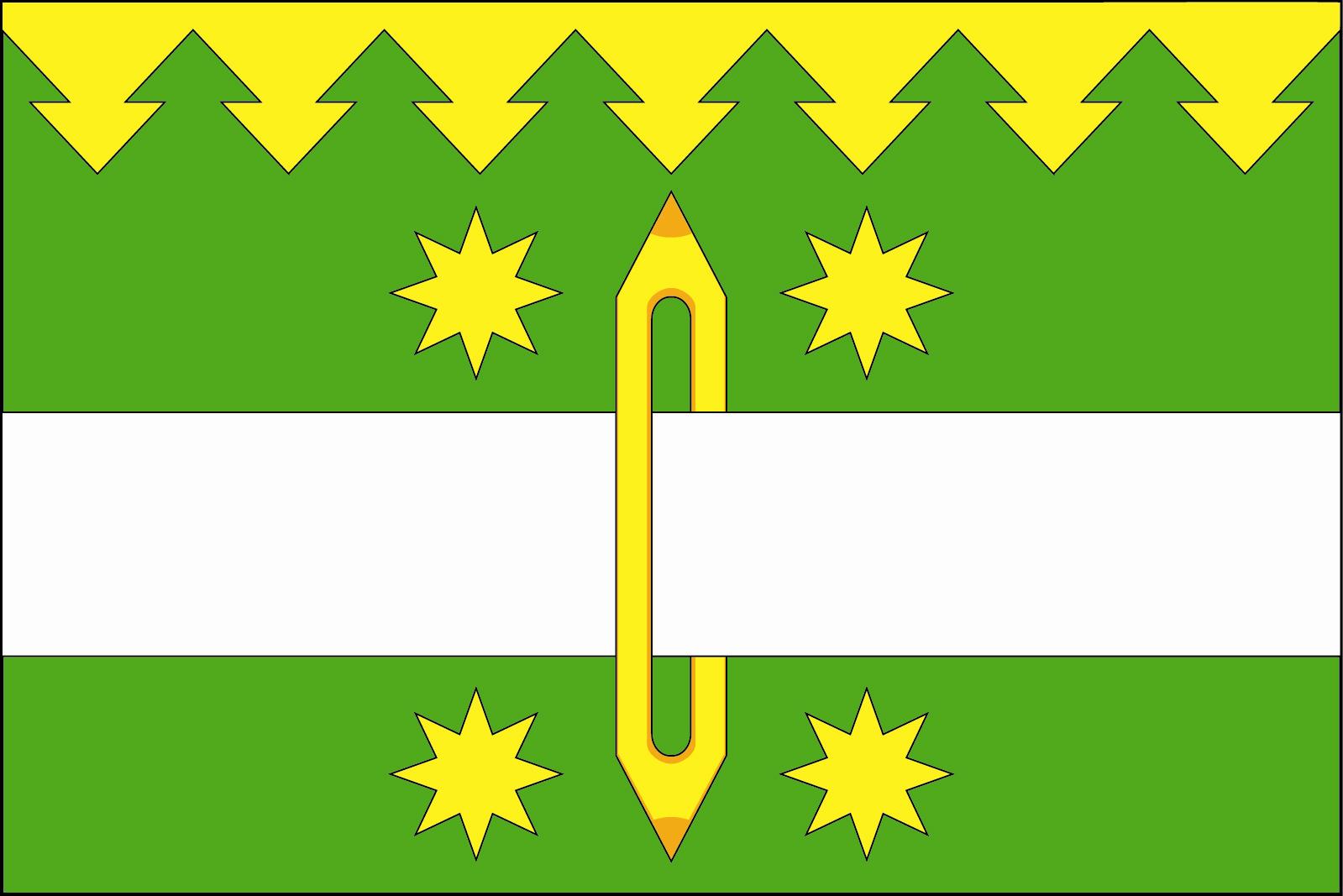    Прямоугольное двухстороннее полотнище зелёного цвета  с отношением ширины к длине 2:3, несущее вверху полосу жёлтого цвета максимальной ширины 1/5 ширины полотнища, имеющую контур, подобный макушкам елей, опущенных вниз. В центре зелёной части полотнища изображён жёлтый ткацкий челнок поставленный вертикально, сквозь который продета (на всю длину полотнища) белая горизонтальная полоса шириной 4/15 ширины полотнища; по сторонам от челнока выше и ниже белой полосы изображены 4 жёлтые восьмилучевые звезды (все фигуры из герба Старотимошкинского городского поселения).   Константин Мочёнов, исполнительный директор правления общероссийской общественной организации «Союз геральдистов России» (г. Химки), Ольга Салова, художник общества с ограниченной ответственностью «Регион-Сервис» (г. Москва), Вячеслав Мишин (г. Химки).РешениеСовета депутатов муниципального образования«Старотимош-кинское городское поселение» от 19.09.2013 
№ 25/10Кабинет главы администрации   муниципального образования  «Старотимош-кинское городское поселение»